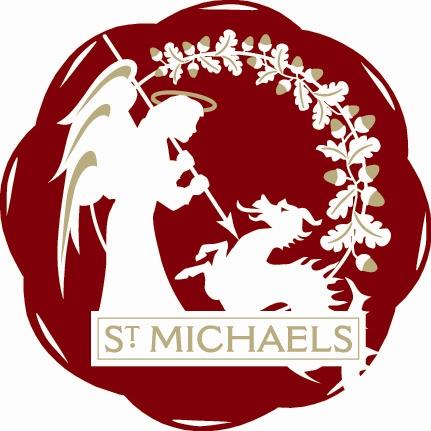 St.Michaels Village Community Group  www.stmichaelsvillage.comMinutes of Meeting held on 4th March 2019 at London Beach at 7.30pm Rob Solly in the ChairPresent: Rosemary Dayborn,  Jean Curteis, Trevor Bingham, Rob Solly, Sandra Sutters,    Mike Dewdney, Gill Whitaker, Shawn Mead, Raymond Ctawfurd, John Hoad,             Matthew Freeman, John Link.  Apologies:   Jamie & Liz Entwhistle, Daphne Lindsey, Jo Vos, Jeanette Kennett, Colin BarnesMinutes of last meeting and matters arising:  Minutes were approved, any matters arising will be dealt with in the agenda.Finance :  see attached reportRecreation GroundMatthew created an impressive presentation regarding possible future changes to the Recreation Ground.  He is going to write an article for St Mikes Bites so we can get ideas from the general public.  This will be a long term agenda as no one yet knows how much, if any money will be available from the Pope House Farm development.  It was wondered if more trees could be planted as this would assist with the drainage in the bottom corner.Loneliness/BefriendingRaymond has been giving a lot of thought to this problem.  The Community Group would not be able to take on a ‘One - to - One’ format, but advertising local groups that are already in place could help.  The Church have proposed a monthly film show to the Memory Club which meets at Highbury Hall and St Andrews.  He wondered if The Good Companions Club could be re-instituted.  Time for another article for St Mikes Bites.Tributes 2019 UpdateSandra has booked all the Tribute acts.  Jean is getting ahead with the paper work.  Shawn has offered to organise the manning of the Tea Tent.  Rob is sorting out the Beer Tent. Sandra has sounded out the Acts and Homewood school regarding Trevors great idea of having a ‘Last Night at the Proms’ finale and all are enthusiastic about it.  Storage for Tree and other items belonging to the groupStill got to research this problem.  Shawn found a unit in Appledore Road, but cost is £60 per month - a bit too much for us.  Raymond is going to find out about the barn at Coombe Farm where the  TODS store is.  Trevor to check out possiblility of storage at Pickhill.  Meanwhile we will have to find out what Sheila actually wants, although she only stores the tree and it would be good to get everything together. Acetylene Gas building behind Blue Barn Stores.Rosemary has nothing new to add here.  John Link has heard nothing from Ashford Cuncil .  Rosemary will put together an article for St Mikes Bites to gain publicity for this bit of history.  AOBGill went to a Speedwatch meeting.  She has now had the training and if sufficient people are trained and a good place to do a speedwatch found then A28 speeding vehicles will be noted and reported to the Police.It was voted and agreed that Sandra to be reimbursed for the Planter and the Tree at the Point. Rosemary said that if a suitable creation be found for this position, there is a local Charity Trust Fund that could be asked some money.Chairman for next Meeting   Mike DewdneyDate of Next Meeting    15th April at 7.30 p.m. at London BeachST MICHAELS VILLAGE COMMUNITY GROUP	Treasurers report – February 2019Opening Balance - £3232.71Since the last months meeting expenditure and payments including: Income  £0.20 interestExpenditureNilTotal Balance in the bank as at 20/02/2019 - £3232.91